9 октября 2019 годапрошёл первый КЛУБНЫЙ ЧАС в этом учебном году.Дымченко Наталья павловнаКлуб «Волшебные превращения» проводила, Светлана Николаевна Черноус. Из бросового материала ребята изготовили «Бабочку».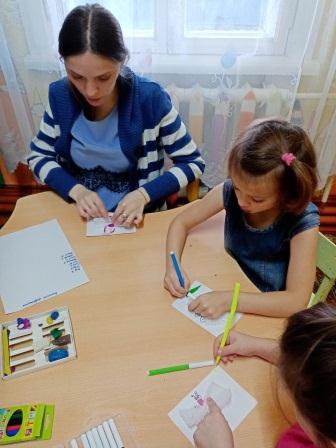 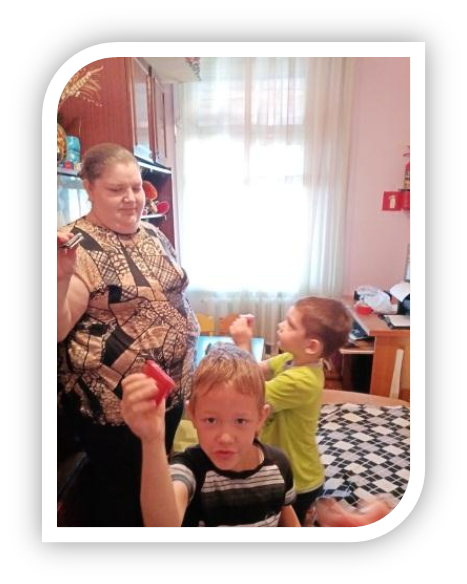 В клубе «Музыкальная шкатулка» музыкальный руководитель Елена Александровна Шевцова с  нашими воспитанниками  изготовили музыкальную игрушку - кастаньеты.Наталья Петровна Прутовых продолжила работу клуба «Нетрадиционное рисование». В этот раз вместе с детьми  рисовали «Осеннее дерево»  на ватных дисках.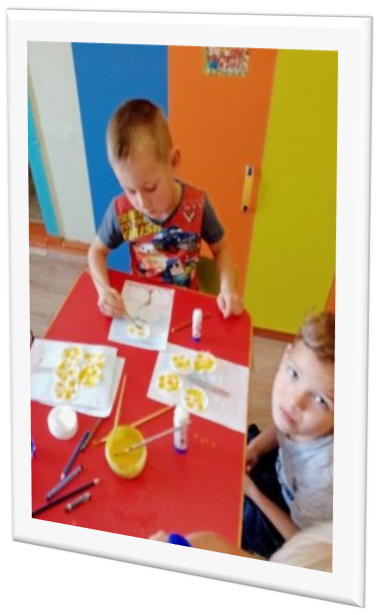 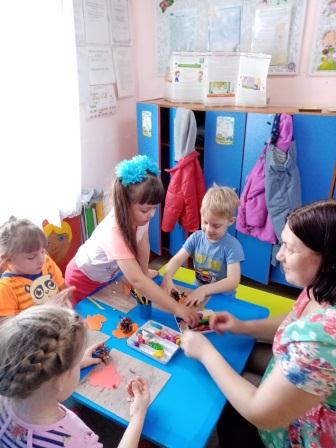 В Клубе «Я могу» Елена Владимировна Сахарова показала детям, как из шишки можно смастерить забавного ежика.